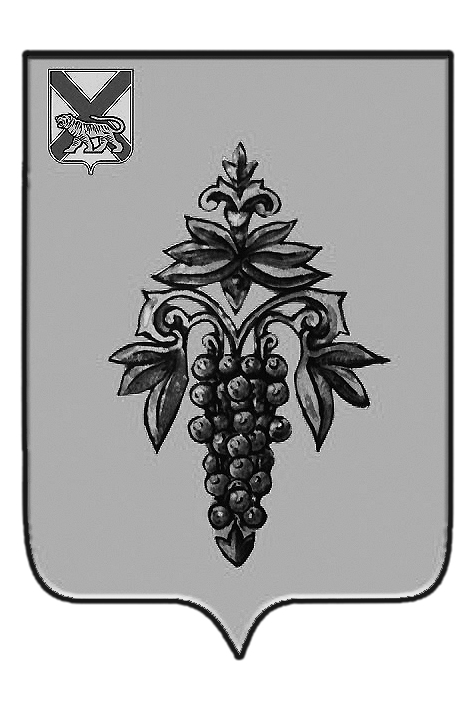 АДМИНИСТРАЦИЯЧУГУЕВСКОГО МУНИЦИПАЛЬНОГО РАЙОНАПРИМОРСКОГО КРАЯПОСТАНОВЛЕНИЕО внесении изменений в постановление администрации Чугуевского муниципального района от 05 декабря 2013 года № 1022-нпа «Об утверждении муниципальной программы «Комплексные меры профилактики правонарушений на территории Чугуевского муниципального района» на 2014 – 2020годы»Руководствуясь статьей 32 Устава Чугуевского муниципального района, администрация Чугуевского муниципального районаПОСТАНОВЛЯЕТ:1. Внести следующие изменения в постановление  администрации Чугуевского муниципального района от 05 декабря 2013 года № 1022-нпа «Об утверждении муниципальной программы «Комплексные меры профилактики правонарушений на территории Чугуевского муниципального района» на 2014-2020 годы» (далее по тексту – Программы):1.1. В паспорте Программы строку «Объем средств бюджета Чугуевского муниципального района на финансирование муниципальной программы и прогнозная оценка привлекаемых  на реализацию ее целей средств федерального, краевого бюджетов,    внебюджетных источников» паспорта муниципальной программы «Комплексные меры профилактики правонарушений на территории Чугуевского муниципального района»    изложить в следующей редакции: 1.2. В разделе 6 Программы «Ресурсное обеспечение Программы» таблицу изложить в следующей редакции:Приложение № 3 к Программе изложить в новой редакции (прилагается).2. Настоящее постановление вступает в силу со дня его официального опубликования.Глава  Чугуевского муниципального района,                                                                             глава администрации                                                                                   Р.Ю.ДеменёвПриложение  3 к постановлению администрацииЧугуевского муниципального районаот _______________________№ ______-НПА«Приложение №3к муниципальной программе «Комплексные меры профилактики правонарушений на территории Чугуевского муниципального района» на 2014-2020 г.г.ИНФОРМАЦИЯ О РЕСУРСНОМ ОБЕСПЕЧЕНИИ  муниципальной программы «Комплексные меры профилактики правонарушений на территории Чугуевского муниципального района» на 2014-2020 годыОбъем средств бюджета Чугуевского муниципального района на финансирование муниципальной программы и прогнозная оценка привлекаемых  на реализацию ее целей средств федерального, краевого бюджетов,    внебюджетных источников                                                  Общий объем финансирования Программы на 2014-2020 годы составляет 9839,894 тыс. рублей, в том числе,  из средств бюджета муниципального района  всего 1120,466  тыс.руб., по годам:в 2014 году – 478,84 тыс. рублей; в 2015 году – 182,0 тыс. рублей; в 2016 году – 120,0 тыс. рублей; в 2017 году – 59,626 тыс. рублей; в 2018 году – 90,0 тыс. рублей»;в 2019 году – 90,0 тыс. рублей»;в 2020 году – 100,0 тыс. рублей»;из средств краевого бюджета  всего 8719,428 тыс.руб.по годам:в 2014 году – 0,0 тыс. рублей; в 2015 году – 0,0 тыс. рублей; в 2016 году – 1654,4 тыс. рублей; в 2017 году – 1673,95 тыс. рублей; в 2018 году – 1797,026 тыс. рублей»;в 2019 году – 1797,026 тыс. рублей; в 2020 году – 1797,026 тыс. рублей».Источник финансированияГоды реализацииГоды реализацииГоды реализацииГоды реализацииГоды реализацииГоды реализацииГоды реализацииВсего (тыс.руб.)Источник финансирования2014201520162017201820192020Всего (тыс.руб.)Районный бюджет (тыс. руб.)478,84182,0120,059,62690,090,0100,01120,466Краевой бюджет (тыс.руб.)001654,41673,951797,0261797,0261797,0268719,428Итого478,84182,01774,41733,5761887,0261887,0261897,0269839,894Оценка расходов (тыс.руб.), годыОценка расходов (тыс.руб.), годыОценка расходов (тыс.руб.), годыОценка расходов (тыс.руб.), годыОценка расходов (тыс.руб.), годыОценка расходов (тыс.руб.), годыОценка расходов (тыс.руб.), годыОценка расходов (тыс.руб.), годыОценка расходов (тыс.руб.), годыОценка расходов (тыс.руб.), годыВсего № п/пНаименование отдельного мероприятия муниципальной программыПолучатели бюджетных средствИсточник ресурсного обеспеченияИсточник ресурсного обеспечения2014201420152015201620162017201820192020Всего 1234455667789101112Профилактика правонарушенийПрофилактика правонарушений несовершеннолетних  и молодежи, предупреждение детской безнадзорности и  беспризорностиПрофилактика правонарушений несовершеннолетних  и молодежи, предупреждение детской безнадзорности и  беспризорностиПрофилактика правонарушений несовершеннолетних  и молодежи, предупреждение детской безнадзорности и  беспризорностиПрофилактика правонарушений несовершеннолетних  и молодежи, предупреждение детской безнадзорности и  беспризорностиПрофилактика правонарушений несовершеннолетних  и молодежи, предупреждение детской безнадзорности и  беспризорностиПрофилактика правонарушений несовершеннолетних  и молодежи, предупреждение детской безнадзорности и  беспризорностиПрофилактика правонарушений несовершеннолетних  и молодежи, предупреждение детской безнадзорности и  беспризорностиПрофилактика правонарушений несовершеннолетних  и молодежи, предупреждение детской безнадзорности и  беспризорностиПрофилактика правонарушений несовершеннолетних  и молодежи, предупреждение детской безнадзорности и  беспризорностиПрофилактика правонарушений несовершеннолетних  и молодежи, предупреждение детской безнадзорности и  беспризорностиПрофилактика правонарушений несовершеннолетних  и молодежи, предупреждение детской безнадзорности и  беспризорностиПрофилактика правонарушений несовершеннолетних  и молодежи, предупреждение детской безнадзорности и  беспризорностиПрофилактика правонарушений несовершеннолетних  и молодежи, предупреждение детской безнадзорности и  беспризорности1.1Подписка на периодические издания по профилактике безнадзорности и правонарушений среди несовершеннолетних (в т.ч. видеофильмы), Администрация Чугуевского муни-ципального районаБюджет районаБюджет района0,00,00,00,05,365,363,98310,010,010,039,3431.2Организация и проведение районных мероприятий по формированию у детей и молодежи законопослушного поведенияМКУ«ЦООУ»Бюджет районаБюджет района90,090,072,072,044,3544,350,00,00,00,0206,351.3Проведение мероприятий, направленных на повышение интереса несовершеннолетних к различным видам спорта, развитие физических и волевых качествМКУ«ЦООУ»Бюджет районаБюджет района10,010,015,015,00,00,00,00,00,00,025,01.4Ежегодное проведение межведомственной операции «Подросток» (приобретение ГСМ)Администрация Чугуевского муниципального районаБюджет районаБюджет района10,010,020,020,019,7519,7525,64325,025,030,0155.41.5Организация и проведение районных мероприятий, направленных на развитие патриотического воспитания детей и молодежиАдминистрация Чугуевского муниципального районаБюджет районаБюджет района234,84234,840,00,00,00,00,00,00,00,0234,841.5Организация и проведение районных мероприятий, направленных на развитие патриотического воспитания детей и молодежиМКУ«ЦООУ»Бюджет районаБюджет района44,044,00,00,00,00,00,00,00,00,044,001.6Субвенции на создание и обеспечение деятельности комиссии по делам несовершеннолетних и защите их правАдминистрация Чугуевского муниципального районаКраевой бюджетКраевой бюджет0,00,00,00,01003,41003,41015,281090,0571090,0571090,0575276,9711.7Субвенции на реализацию отдельных полномочий по созданию административной комиссииАдминистрация Чугуевского муниципального районаКраевой бюджетКраевой бюджет0,00,00,00,0651,0651,0658,67706,969706,969706,9693422,907Итого по разделу 1Администрация Чугуевского муни-ципального районаБюджет районаБюджет района244,84244,8420,020,025,1125,1129,62635,035,040,0429,583Итого по разделу 1Администрация Чугуевского муни-ципального районаКраевой бюджетКраевой бюджет0,00,00,00,01654,41654,41673,951797,0261797,0261797,0268719,428Итого по разделу 1МКУ«ЦООУ»Бюджет районаБюджет района144,0144,087,087,044,3544,350,00,00,00,0275,352. Профилактика злоупотребления наркотиками, популяризация здорового образа жизни2. Профилактика злоупотребления наркотиками, популяризация здорового образа жизни2. Профилактика злоупотребления наркотиками, популяризация здорового образа жизни2. Профилактика злоупотребления наркотиками, популяризация здорового образа жизни2. Профилактика злоупотребления наркотиками, популяризация здорового образа жизни2. Профилактика злоупотребления наркотиками, популяризация здорового образа жизни2. Профилактика злоупотребления наркотиками, популяризация здорового образа жизни2. Профилактика злоупотребления наркотиками, популяризация здорового образа жизни2. Профилактика злоупотребления наркотиками, популяризация здорового образа жизни2. Профилактика злоупотребления наркотиками, популяризация здорового образа жизни2. Профилактика злоупотребления наркотиками, популяризация здорового образа жизни2. Профилактика злоупотребления наркотиками, популяризация здорового образа жизни2. Профилактика злоупотребления наркотиками, популяризация здорового образа жизни2. Профилактика злоупотребления наркотиками, популяризация здорового образа жизни2. Профилактика злоупотребления наркотиками, популяризация здорового образа жизни2. Профилактика злоупотребления наркотиками, популяризация здорового образа жизни2.1Выявление, учет и организация уничтожения выявленных очагов дикорастущих и культивируемых наркотикосодержащих растений на территории Чугуевского районаАдминистрация Чугуевского муниципального районаБюджет районаБюджет района60,060,040,040,019,8919,8930,055,055,060,0319,892.2Обучение работников образовательных учреждений, учащихся-волонтеров по профилактике наркомании в образовательной средеМКУ «ЦООУ»Бюджет районаБюджет района30,030,010,010,010,6510,650,00,00,00,050,652.3.Привлечение детских организаций и молодежных объединений к работе в рамках популяризации здорового образа жизни населения района (подготовка стендов, транспарантов, распространение листовок, анкетирование и др.)МКУ «ЦООУ»Бюджет районаБюджет района0,00,010,010,00,00,00,00,00,00,010,0Итого по разделу 2Администрация Чугуевского муниципального районаБюджет районаБюджет района60,060,040,040,019,8919,8930,055,055,060,0319,89Итого по разделу 2МКУ «ЦООУ»Бюджет районаБюджет района30,030,020,020,010,6510,650,00,00,00,060,653. Профилактика проявлений экстремизма и терроризма3. Профилактика проявлений экстремизма и терроризма3. Профилактика проявлений экстремизма и терроризма3. Профилактика проявлений экстремизма и терроризма3. Профилактика проявлений экстремизма и терроризма3. Профилактика проявлений экстремизма и терроризма3. Профилактика проявлений экстремизма и терроризма3. Профилактика проявлений экстремизма и терроризма3. Профилактика проявлений экстремизма и терроризма3. Профилактика проявлений экстремизма и терроризма3. Профилактика проявлений экстремизма и терроризма3. Профилактика проявлений экстремизма и терроризма3. Профилактика проявлений экстремизма и терроризма3. Профилактика проявлений экстремизма и терроризма3. Профилактика проявлений экстремизма и терроризма3.1 Организация и проведение различных мероприятий молодежного волонтерского движения по профилактике проявлений экстремизма и терроризмаМКУ «ЦООУ»БюджетрайонаБюджетрайона0,00,05,05,05,05,00,00,00,00,010,03.2Организация и проведение мероприятий по формированию толерантного сознания школьников и профилактике экстремистских проявлений в образовательных учрежденияхМКУ «ЦООУ»Бюджет районаБюджет района0,00,010,010,015,015,00,00,00,00,025,0Итого по разделу 3МКУ «ЦООУ»Бюджет районаБюджет района0,00,015,015,020,020,00,00,00,00,035,0ВСЕГО ПО ПРОГРАММЕ:                   ВСЕГО ПО ПРОГРАММЕ:                   478,84478,84182,0182,01774,41774,41733,5761733,5761887,0261887,0261897,0269839,894Бюджет района478,84478,84182,0182,0120,0120,059,62659,62690,090,0100,01120,466Краевой бюджет00001654,41654,41673,951673,951797,0261797,0261797,0268719,428В т. ч., администрация Чугуевского муниципального районаВ т. ч., администрация Чугуевского муниципального районаБюджет района304,84304,8460,060,045,045,059,62659,62690,090,0100,0749,466В т. ч., администрация Чугуевского муниципального районаВ т. ч., администрация Чугуевского муниципального районаКраевой бюджет00001654,41654,41673,951673,951797,0261797,0261797,0268719,428МКУ «ЦООУ»МКУ «ЦООУ»Бюджет района174,0174,0122,0122,075,075,00,00,00,00,00,0371,0